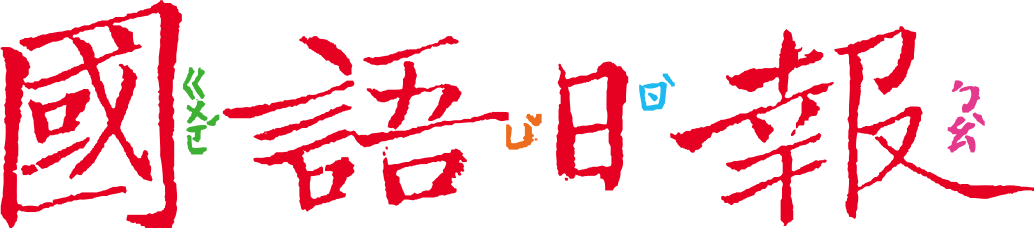 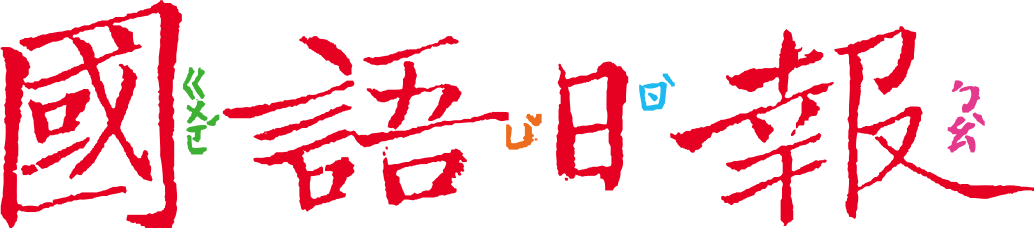     旅遊是許多家庭的重要活動，有別於到遊樂園、逛街購物等旅遊行程，一種以生態保育為目的的「生態旅遊」越來越受到重視。不過最近傳出夏威夷打算向生態旅遊的遊客收費了，這是怎麼回事呢？任務一：發生什麼事    閱讀5月16日第3版〈生態旅遊 夏威夷擬立法收費〉，回答以下問題：查一查世界地圖，夏威夷在哪裡？圈起來。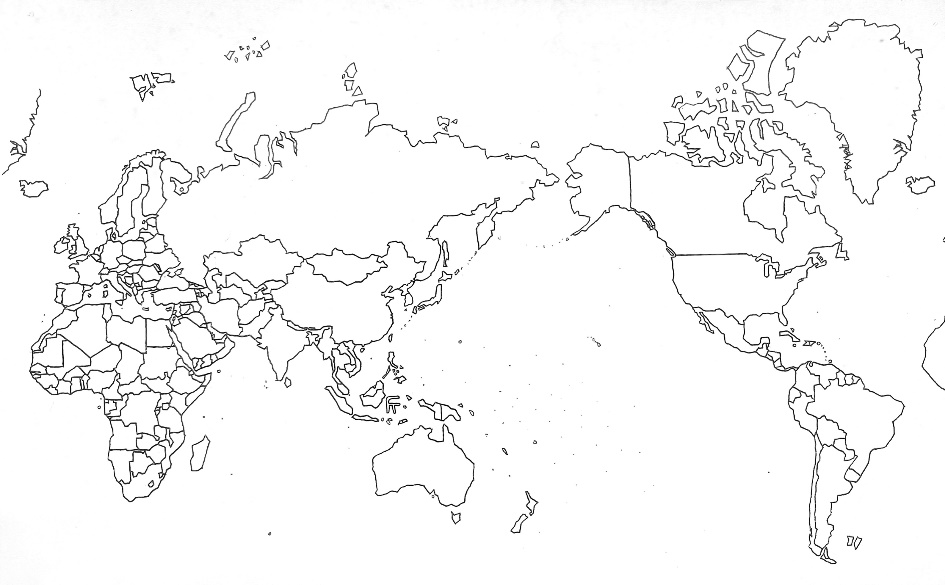 標題說，夏威夷擬「立法收費」：向誰收費？    遊客做什麼事要付費？訪問（ 森林 ）、（ 公園 ）、（ 生態步道 ）或國有土地上的其他自然區域，就要付費。這些收入將要用在哪裡？    用來保護夏威夷的生態夏威夷的生態遇到什麼問題？反對的意見是什麼？收費有違美國憲法對自由旅行的保護根據本文，哪些地區有向遊客收費的前例？威尼斯、加拉巴戈群島、帛琉等■給師長的話：透過夏威夷擬向遊客收費的報導，了解旅遊對生態造成的影響。圖片出處：<a href="https://commons.wikimedia.org/wiki/File:%E5%BA%B7%E5%BA%AD%E7%9D%BF%E7%94%BB%E7%9A%84%E4%B8%96%E7%95%8C%E5%9C%B0%E5%9B%BE%E7%AC%AC%E4%B8%89%E7%89%88.jpg">康廷威</a>, CC BY-SA 4.0, via Wikimedia Commons任務二：生態旅遊    從任務一發現，大量遊客到訪可能危及當地生態，夏威夷甚至打算用收費方式來保護生態。那麼，為什麼聯合國要力推「生態旅遊」，以「觀光促進保護」呢？    請閱讀同一版〈聯合國力推生態旅遊 以觀光促進保護〉，回答以下問題：根據文章中生態旅遊的定義，以下哪些屬於生態旅遊？文章中也提到「永續旅遊」的理念，希望環境、經濟和社會文化三方面能適當的平衡。這是什麼意思？從上一題「永續旅遊」的三個面向，你認為夏威夷為了保護生態打算向遊客收費的措施，符合永續旅遊的哪些面向？為什麼？說說看。符合環境面向，因為這些費用會用來保護當地生態符合經濟面向，因為這些錢可用來聘請當地人民來維護生態，幫助在地人就業■給師長的話：進一步認識生態旅遊或永續旅遊的理念，並判斷怎樣的旅遊是符合其理念，最後對夏威夷的作法進行初步評估。